Buzola (compass)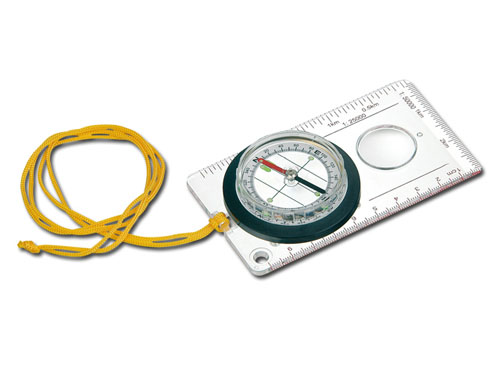 Světové strany (cardinal points)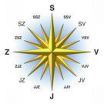 mapa (a map)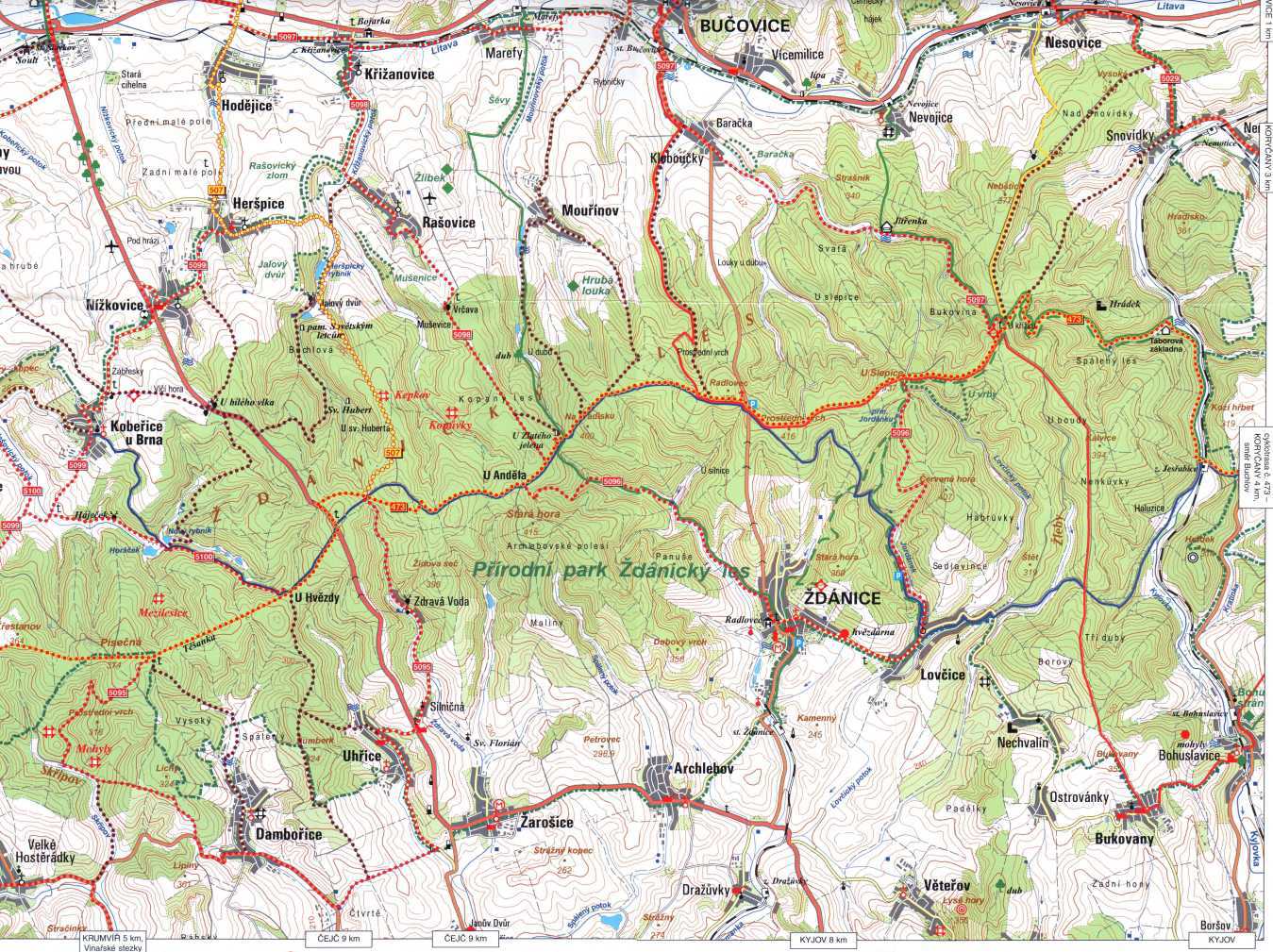 Pochod (march)Chůze (walking)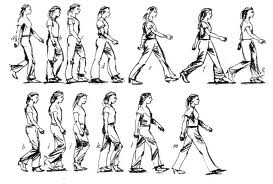 Polní cesta (a fieldpath)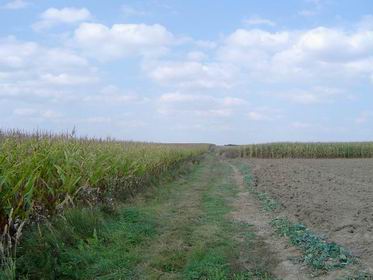 http://www.cyklistikakrnov.com/CykloKrnovsko/Podrobny-popis-cyklotrasy-c55-Slezske-magistraly-usek-Opava-Krnov-Mesto-Albrechtice.htmZdroj:http://shop.jachting.info/index.php?main_page=index&cPath=25_67http://www.muzdanice.cz/ZD_sport.htmhttp://www.ucenionline.com/zemepis/zemepis/svetove-strany/http://www.fyzioterapeut.com/walking.php